Výhody minibadmintonu 
a zjednodušená úprava pravidel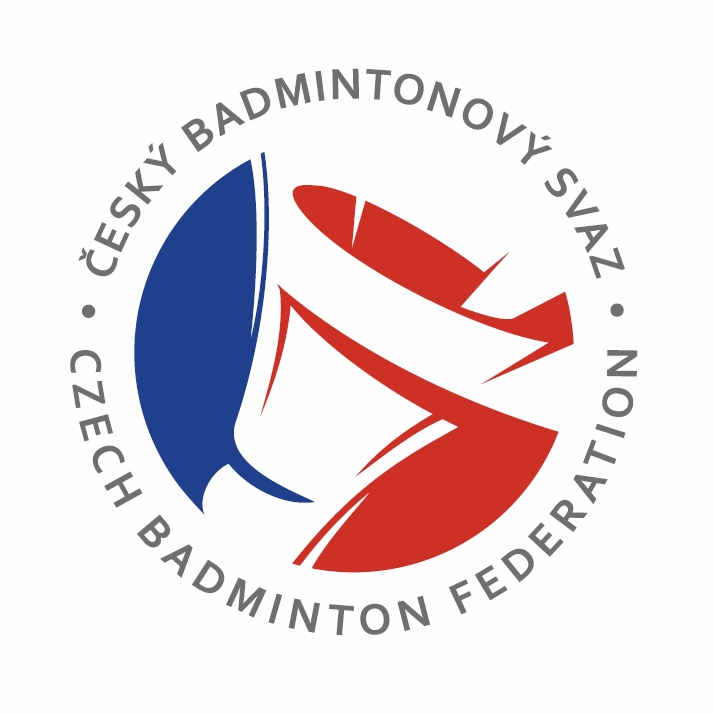 Trenérsko-metodická komise ČBaSLeden 2018Minibadminton Minibadminton je určený především pro děti ve věku 5 – 11 let. Pro tuto věkovou kategorii jsou pravidla upravena. Hraje se přes sníženou síť (130cm), na zmenšeném hřišti (zpravidla deblová polovina kurtu zkrácená o zadní část), set do 11 bodů.U9: Úzká a krátká polovina kurtu, alternativně široká (deblová) a krátká polovina kurtuU10: Jako U9U11: Široká polovina kurtu bez zadní části hřiště, alternativně singlový kurt (obě poloviny) bez zadní části hřiště.   Výhody minibadmintonuMinibadminton umožňuje dětem formou hry rozvíjet všechny herní dovednosti. Naučíme děti hrát badminton. Děti si osvojí celou škálu úderů a herních situací, dbá se na přesnost umístění míče, prosazuje se technika, děti si začínají vštěpovat základní taktické návyky.Velkou výhodou je podobná perspektiva pohledu na minibadmintonový kurt jako mají dospělí na klasický badmintonový kurt. Představte si, že byste hráli přes síť ve výšce 2 metry 
a na tenisové hřiště. Při správném metodickém postupu a při postupném zdokonalování je pro děti nenáročný 
a zábavný.Úspora místa, na jeden kurt se vejdou dvě hřiště (platí v okamžiku, kdy se bude hrát na polovině kurtu) Děti potřebují pozitivní zážitky. I při minibadmintonu mají pocit, že hrají velký badminton.Většina dětí je po několika týdnech/měsících schopna hrát zápasy/turnaje v minibadmintonu. Děti vtáhneme do hry. Je to pro ně další motivace, navíc zvyšujeme pravděpodobnost, že děti nepřejdou k jinému sportu. Sehraje se více zápasů. Skupinové systémy, švýcarský systém (hrají proti sobě děti s podobnou výkonností). Hra na bodyZápas se hraje na dva sety, eventuálně dva vítězné sety do 11 bodů beze ztrát. Hřiště: Snížená síť (130cm), zkrácený/zúžený kurt (viz výše)Provedení podání dle standardních pravidel (děti stojí zhruba uprostřed kurtu, kdekoliv 
za podávací čarou), umístění je možné kamkoliv za podávací čáru na straně soupeře.Vychováváme děti k fair-play a učíme je mít radost ze hry.Koučink ze strany doprovodu a trenérů povolen pouze mezi sety. V průběhu hry i mezi jednotlivými výměnami se koučovat nesmí. Povoleno pouze fandění a podpora v rozumné míře. Především je třeba děti chválit, chválit a znovu chválit. 